SPRA Member Workshops Tues 9th Oct 2018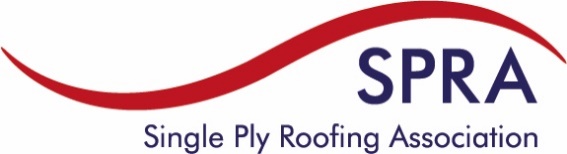 Meeting Rooms 19 & 20, NEC Birmingham. Next to Halls 9 & 10UK Construction Week Build Show is in Halls 9, 10, 11 & 12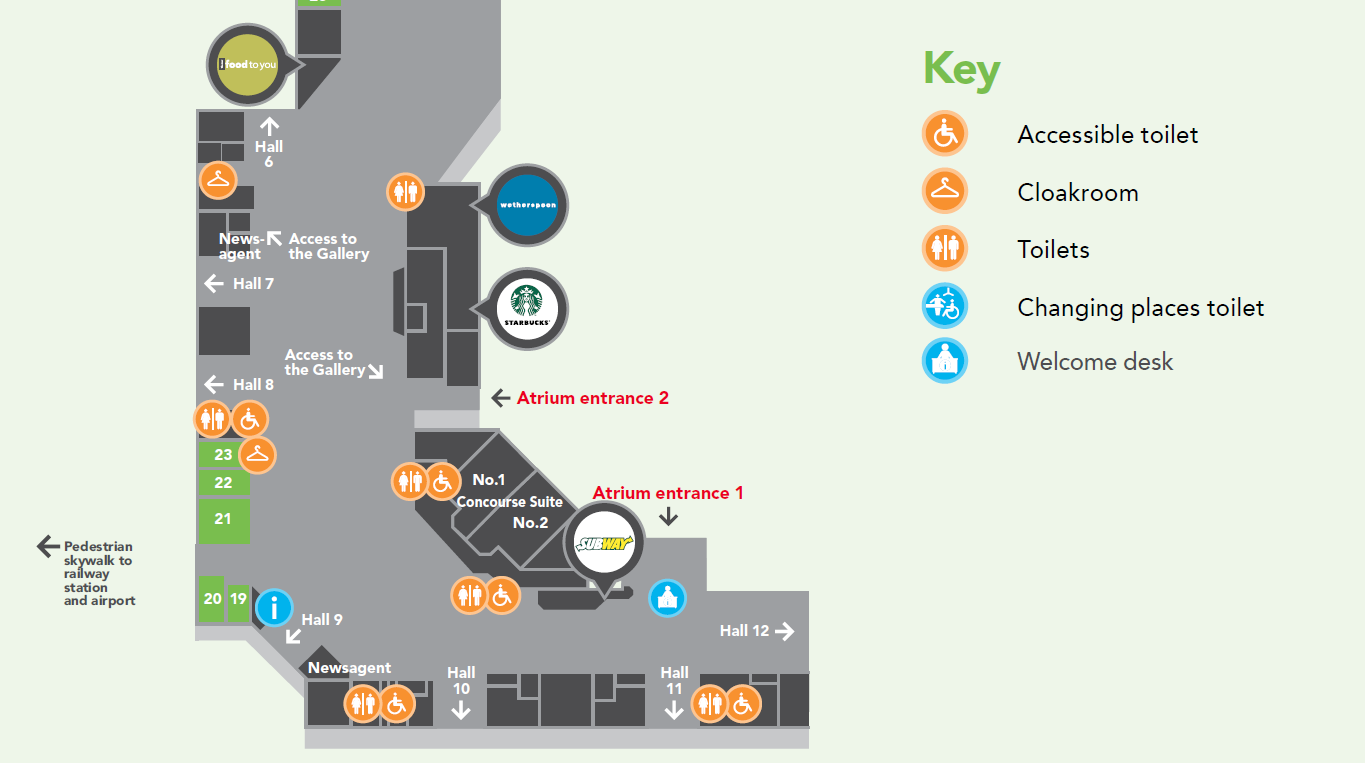 Don’t forget to book your free tickets online to UKCW before the 9th October !:https://ukconstructionweek18-visitor.reg.buzz/?affiliate=f9110c1e0718a654abb81da97a2a1408d4ed143171762753007f22f60413d5b3 GETTING TO THE NECThe National Exhibition Centre is an exhibition centre located in Birmingham, England. Near junction 6 of the M42 motorway, and is adjacent to Birmingham Airport and Birmingham International railway station.Questions? membership@spra.co.uk or Cathie.clarke@spra.co.uk On the day: 07590 808060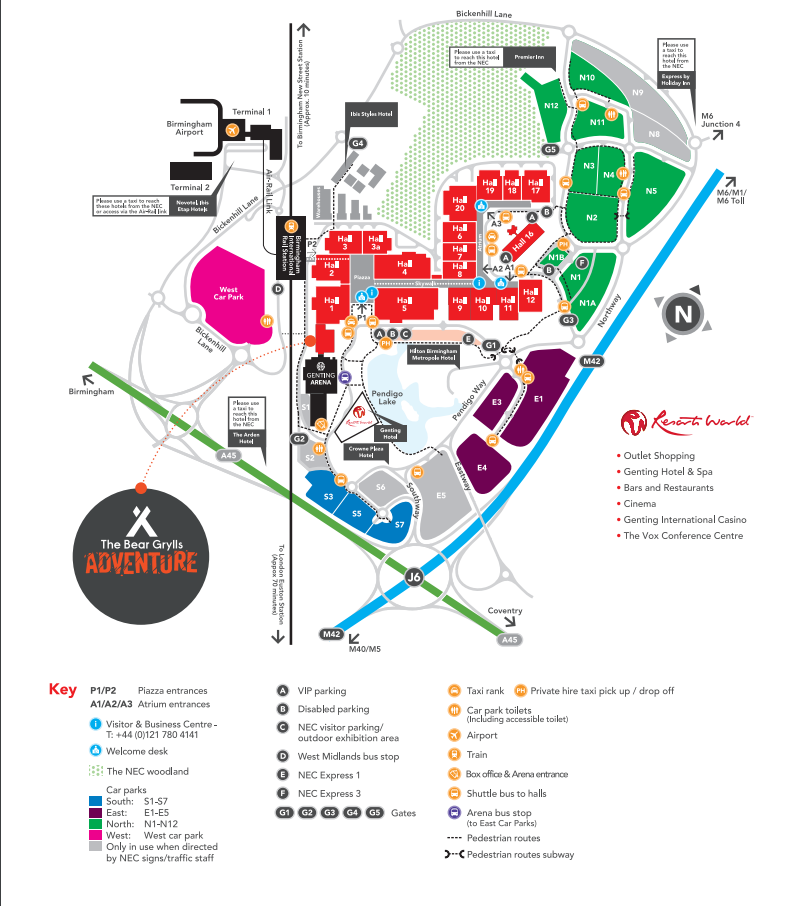 